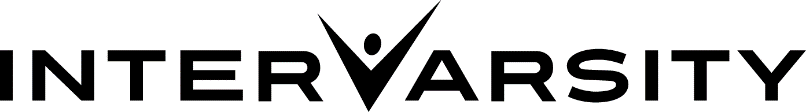 Position title: Web DeveloperPosition Type: Full TimeLocation: West Toronto (M9W 6H3)Start Date: ImmediatePurpose: To manage the content and design of all InterVarsity’s websites so they effectively resource the mission and advance its purpose: the transformation of youth, students and graduates, in all their ethnic diversity, into fully committed followers of Jesus Christ.Reporting to the Communications and Marketing Manager, this role will be a part of the Communications, Marketing and Arts team. The Web Developer will create and update innovative and compelling web content to advance the mission of InterVarsity and effectively share the story of what God is doing in and through our ministry.  Responsibilities:Key RolesEffectively manage all content updates on all InterVarsity’s websites Build new sites and update current sites to maintain cutting edge performance for InterVarsity’s web presenceStay current on market research/ online marketing best practice (including search engine optimization) for a thorough understanding of the market and website usabilityEnsure goals of all websites are metProfessional LeadershipManage all websites to ensure content is up-to-dateUpdate all content in a timely manner, occasionally creating new design elements under the guidance of InterVarsity’s Graphic Designer Oversee content changes made by other staff to ensure process requirements and website goals are met Actively participate on the Communications, Marketing and Arts team Developing messaging and resources that equip and advance InterVarsity’s purpose and missionParticipating in ongoing team scripture study and prayer timesResolving conflicts as they ariseCommunicating consistently and thoughtfully regarding project status and deadlinesServing at conferences as neededAdhere to national policies, procedures, and reporting requirementsRaise personal funding goal towards NSC budget as agreed upon with supervisor.Develop and maintain relationships with ministry partnersPersonal DevelopmentBe a growing and developing disciple of Jesus ChristDevelop areas of expertise related to job assignmentGrow in prayer and witness of the gospel of Jesus ChristCommit to right and peaceable relationships with all peopleParticipate and join in local church community lifeBe a life-long learner that values the discipleship of mind, body, and spiritQualifications:Academic degree or 3 years experience in web development or related field. Proficient in Wordpress.org web platform, HTML, CSS and Java ScriptProficient in Adobe Photoshop and Illustrator Creative and imaginative life-long learner Excellent time management skills with ability to flex to a dynamic, changing environmentExcellent design skillsExcellent verbal and written communication skillsPersonal relationship with Jesus Christ with clear evidence of growth as a disciple Committed to professional and character developmentUnderstanding of InterVarsity’s purpose and mission with a strong desire to advance our goals. Spiritual acuity and maturityWillingness to raise funds to support the missionAnnually affirm and sign InterVarsity’s Core Commitment Agreements and provide required police reference checkInterested applicants are invited to email a resume and cover letter to Human Resources at humanresources@ivcf.ca. Employment is conditional upon a clear police reference check. The successful candidate must be able to submit to InterVarsity’s Code of Conduct and Statement of Faith Agreement. We welcome and encourage applications from people with disabilities.  Accommodations are available on request for candidates taking part in all aspects of the selection process. We thank all applicants but only those candidates to be interviewed will be contacted.